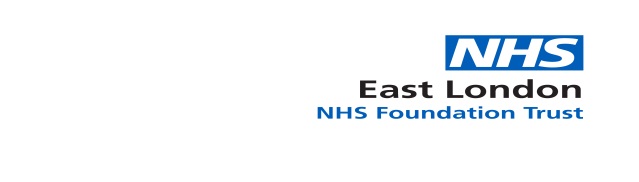 EXPRESSION OF INTEREST FORM FOR INTERNAL TRANSFER – REGISTERED NURSESCONDITIONS FOR SIDEWAYS TRANSFER To qualify for a sideways transfer, you will need to have been an employee of the Trust for 9 months minimum. All information in this document will be treated with confidence and retained on your workforce file. If you wish to withdraw your application at any time, please contact the Redeployment and Careers Adviser.SECTION A: PERSONAL DETAILSSECTION A: PERSONAL DETAILSSECTION A: PERSONAL DETAILSSECTION A: PERSONAL DETAILSSECTION A: PERSONAL DETAILSSECTION A: PERSONAL DETAILSSECTION A: PERSONAL DETAILSSECTION A: PERSONAL DETAILSFirst name TitleTitleTitleSurname/Family nameMiddle nameMiddle nameAddressHome TelephoneMobile no.Mobile no.Email addressNMC pin no.NMC pin no.Current Job title including bandDepartment + SiteDepartment + SiteDepartment + SiteDate commencing with TrustEmployee no.Employee no.Preferred employment type        Full Time               Part Time               Flexible Hours        Full Time               Part Time               Flexible Hours        Full Time               Part Time               Flexible Hours        Full Time               Part Time               Flexible Hours        Full Time               Part Time               Flexible Hours        Full Time               Part Time               Flexible Hours        Full Time               Part Time               Flexible HoursDo you require a VISA to work in the UK?        Yes*                     No              *If yes, details of VISA status        Yes*                     No              *If yes, details of VISA status        Yes*                     No              *If yes, details of VISA status        Yes*                     No              *If yes, details of VISA status        Yes*                     No              *If yes, details of VISA status        Yes*                     No              *If yes, details of VISA status        Yes*                     No              *If yes, details of VISA statusWhich Area would you like to transfer to (Including Site):SECTION B:  SUPPORTING INFORMATION (Mandatory) Please give your reasons for expressing an interest in the preferred area/department and provide any additional information to support your application. This can include relevant skills, knowledge, experience, voluntary activities, opportunities, training etc. If you have any working restrictions, such as set working days/shift patterns etc then this should be clearly stated on the application form 250 WORDS MAXIMUMSECTION C: EMPLOYEE DECLARATION SECTION C: EMPLOYEE DECLARATION SECTION C: EMPLOYEE DECLARATION SECTION C: EMPLOYEE DECLARATION I confirm that the information provided above is to the best of my knowledge, correct and complete. I understand and accept that if I withhold information or provide false or misleading information that this might result in my application being rejected. By submitting this form, I am joining the transfer register for a permanent sideways move at East London Foundation Trust. I understand that if there are no vacancies in my preferred department, that my application will be retained on the transfer register for 6 months unless I withdraw my application. I confirm that the information provided above is to the best of my knowledge, correct and complete. I understand and accept that if I withhold information or provide false or misleading information that this might result in my application being rejected. By submitting this form, I am joining the transfer register for a permanent sideways move at East London Foundation Trust. I understand that if there are no vacancies in my preferred department, that my application will be retained on the transfer register for 6 months unless I withdraw my application. I confirm that the information provided above is to the best of my knowledge, correct and complete. I understand and accept that if I withhold information or provide false or misleading information that this might result in my application being rejected. By submitting this form, I am joining the transfer register for a permanent sideways move at East London Foundation Trust. I understand that if there are no vacancies in my preferred department, that my application will be retained on the transfer register for 6 months unless I withdraw my application. I confirm that the information provided above is to the best of my knowledge, correct and complete. I understand and accept that if I withhold information or provide false or misleading information that this might result in my application being rejected. By submitting this form, I am joining the transfer register for a permanent sideways move at East London Foundation Trust. I understand that if there are no vacancies in my preferred department, that my application will be retained on the transfer register for 6 months unless I withdraw my application. SignatureNameDateSECTION D: CURRENT MANAGER AUTHORISATIONSECTION D: CURRENT MANAGER AUTHORISATIONSECTION D: CURRENT MANAGER AUTHORISATIONSECTION D: CURRENT MANAGER AUTHORISATIONSection D of the form should then be completed by the nurses Sister/Charge Nurse. If the Sister/Charge Nurse is unavailable, the Matron should authorise the formSection D of the form should then be completed by the nurses Sister/Charge Nurse. If the Sister/Charge Nurse is unavailable, the Matron should authorise the formSection D of the form should then be completed by the nurses Sister/Charge Nurse. If the Sister/Charge Nurse is unavailable, the Matron should authorise the formSection D of the form should then be completed by the nurses Sister/Charge Nurse. If the Sister/Charge Nurse is unavailable, the Matron should authorise the formDo you have any concerns about the employees’ ability to fulfil all responsibilities as a Nurse?YES  	         NO                            If yes, please provide further information below:Do you have any concerns about the employees’ ability to fulfil all responsibilities as a Nurse?YES  	         NO                            If yes, please provide further information below:Do you have any concerns about the employees’ ability to fulfil all responsibilities as a Nurse?YES  	         NO                            If yes, please provide further information below:Do you have any concerns about the employees’ ability to fulfil all responsibilities as a Nurse?YES  	         NO                            If yes, please provide further information below:Is the employee currently under formal investigation for any matter (including conduct, capability, attendance or performance) under any of the Trust policies?YES  	         NO                            If yes, unable to proceed with internal transfer until further discussion with People Relations AdvisorIs the employee currently under formal investigation for any matter (including conduct, capability, attendance or performance) under any of the Trust policies?YES  	         NO                            If yes, unable to proceed with internal transfer until further discussion with People Relations AdvisorIs the employee currently under formal investigation for any matter (including conduct, capability, attendance or performance) under any of the Trust policies?YES  	         NO                            If yes, unable to proceed with internal transfer until further discussion with People Relations AdvisorIs the employee currently under formal investigation for any matter (including conduct, capability, attendance or performance) under any of the Trust policies?YES  	         NO                            If yes, unable to proceed with internal transfer until further discussion with People Relations AdvisorHas the employee had an appraisal in the last 12 months?                   YES  	         NO                             Date of last appraisal……………………………………………….Has the employee had an appraisal in the last 12 months?                   YES  	         NO                             Date of last appraisal……………………………………………….Has the employee had an appraisal in the last 12 months?                   YES  	         NO                             Date of last appraisal……………………………………………….Has the employee had an appraisal in the last 12 months?                   YES  	         NO                             Date of last appraisal……………………………………………….Does the employee require any reasonable adjustments?                     YES  	         NO                      If yes, please provide information belowDoes the employee require any reasonable adjustments?                     YES  	         NO                      If yes, please provide information belowDoes the employee require any reasonable adjustments?                     YES  	         NO                      If yes, please provide information belowDoes the employee require any reasonable adjustments?                     YES  	         NO                      If yes, please provide information belowIn authorising this application, please confirm what the agreed notice period is for the employee:8 weeks’ notice period                                                                             Requires flexibility with notice period due to current turnover in ward       Existing manager and prospective manager discretion to be agreed        In authorising this application, please confirm what the agreed notice period is for the employee:8 weeks’ notice period                                                                             Requires flexibility with notice period due to current turnover in ward       Existing manager and prospective manager discretion to be agreed        In authorising this application, please confirm what the agreed notice period is for the employee:8 weeks’ notice period                                                                             Requires flexibility with notice period due to current turnover in ward       Existing manager and prospective manager discretion to be agreed        In authorising this application, please confirm what the agreed notice period is for the employee:8 weeks’ notice period                                                                             Requires flexibility with notice period due to current turnover in ward       Existing manager and prospective manager discretion to be agreed        Please add any further comments that you consider to be relevant below. Please add any further comments that you consider to be relevant below. Please add any further comments that you consider to be relevant below. Please add any further comments that you consider to be relevant below. I confirm that the information provided in this form is to the best of my knowledge, correct and complete. Please note it is your responsibility to inform the Redeployment and Careers Adviser should anything change above regarding the employee.  I confirm that the information provided in this form is to the best of my knowledge, correct and complete. Please note it is your responsibility to inform the Redeployment and Careers Adviser should anything change above regarding the employee.  I confirm that the information provided in this form is to the best of my knowledge, correct and complete. Please note it is your responsibility to inform the Redeployment and Careers Adviser should anything change above regarding the employee.  I confirm that the information provided in this form is to the best of my knowledge, correct and complete. Please note it is your responsibility to inform the Redeployment and Careers Adviser should anything change above regarding the employee.  Line Managers SignaturePrint NameDate SECTION E:  PROSPECTIVE MANAGER DETAILSSECTION E:  PROSPECTIVE MANAGER DETAILSPrint NameProspective Manager’s Signature Department & SiteProposed Start Date (If known) Please send this form to the Redeployment and Careers Adviser Please send this form to the Redeployment and Careers Adviser 